EFL League 1    Cambridge UnitedHEAD COACH: Mark BonnerDimitar Mitov G/K 1   George Williams 2  Jack Iredale 3  Paul Digby 4  Greg Taylor 5  Lloyd Jones 6  James Brophy 7  Liam O’Neil 8  Joe Ironside 9  Sam Smith 10  Harrison Dunk 11  Kai McKenzie-Lyle G/K 13  Wes Hoolahan 14  Jubril Okedina 15  Jensen Weir 16  Leon Davies 17  Shilow Tracey 18  Adam May 19  Jack Lankester 23  Will Mannion 25  Harvey Knibbs 26  Ben Worman 27  Liam Bennett 28  Mamadou Jobe 30  Burton Albion      Sat 21 Aug 2021  MANAGER: Jimmy Floyd Hasselbaink1 Kiearan O’Hara G/K2 John Brayford3 Cameron Borthwick4 Deji Oshilaja5 Michael Bostwick6 Kieran Wallace7 Bryn Morris8 Joe Powell9 Kane Hemmings10 Lucas Akins11 Jonny Smith13 Josh Parker14 Omari Patrick15 Tom O’Connor16 Conor Shaughnessy17 Danny Rowe18 Frazer Blake-Tracey20 Callum Hawkins G/K22 Ellery Balcombe G/K23 Terry Taylor24 Ben Garratt G/K27 Tom Hewlett28 Daniel Moore31 Louis Moult34 Luke Redfern35 Ben McLean36 Thierry Latty-Fairweather37 Tom Hamer38 Michael MancienneCambridge United v.Despite playing Burton several times in our Southern League days and again in the years we were together in the Conference, this is only the fourth competitive match at EFL level. The first two came in United’s first season back into the League, the match at Burton saw the U’s win 3-1 with goals from Tom Elliott (2) and Ryan Donaldson, Lucas Akins replying for the Brewers. Burton gained their revenge in the return match at the Abbey with a 3-2 victory. Again Elliott was on the score sheet and a Robbie Simpson penalty was the last competitive goal at the Abbey for the 2014/15 season. The other competitive match since our return to the League was a 4-2 U’s victory at Burton in last season’s EFL Trophy. Did You Know? Burton Albion. Albion are the fourth club from Burton to play in the Football League. Both Burton Swifts and Burton Wanderers played in the League until 1901 when they amalgamated to form Burton United. Burton Albion were formed in 1950.In February 1968 United bought Ian Hutchinson from Burton Albion the fee was £2,000. At the start of the following season and after only 21 first team appearances he was sold to Chelsea for more than double and the promise Chelsea would play a friendly against the U’s.The attendance for the friendly was 14,000, still an Abbey Stadium record. The gate receipts combined with the transfer fee form the funds for United’s campaign for League status.According to All About Beer magazine Burton on Trent is the world’s most important town. Albion’s record victory is 6-1 against Aldershot Town 2009, their first season in the league.Liam Boyce is both Burton’s record signing and their most capped player.                            Burton AlbionPlayers who have played for both include Ian Hutchinson, Daryl Clare, Keith Osgood, Gary Rowett, Andy Sinton, George Taft and Richard Walker. Ex U’s manager Roy McFarland also managed the Brewers for a short time in 2009.For more information on the two teams scan the QR codes below-Cmbridge United           Burton Albion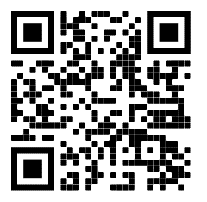 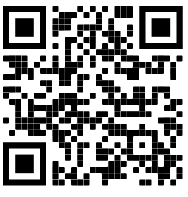 Last time out Cambridge United drew 1-1       at Plymouth while Burton won 1-0 at home to Sunderland and are 2nd in League 1.The U’s next match is away at Millwall on Tuesday 24 August in the 2nd round of the Carabao Cup. Away travel details can be found at-https://www.cambridgefansunited.org/away-travel.html or https://www.cambridgefansunited.org/store/c19/Away_Travel.htmlNext match at the Abbey is Cambridge United v Bolton Wanderers Saturday 28 August 2021. -------------------------------------------------------------Programme on a Page is sponsored by the CUFCLottery to join go to https://www.cufclottery.co.uk.This week’s Jackpot is £1,200All monies raised by the sale of Programme on a Page will go towards the running of the CFUAwaytravel.Helping to Keep U’s Fans on the Road this season.                                                                                                                                                                    